Publicado en Madrid el 03/10/2017 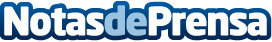 El GitiSynergyE1 será montado en el Seat IbizaGiti Tire consigue su primera homologación en Europa con el Grupo VolkswagenDatos de contacto:Soledad Olalla Corces910910446Nota de prensa publicada en: https://www.notasdeprensa.es/el-gitisynergye1-sera-montado-en-el-seat-ibiza_1 Categorias: Automovilismo Industria Automotriz http://www.notasdeprensa.es